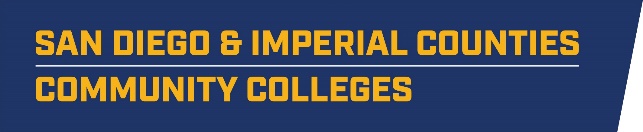 SWP - Implementation WORKGROUP 1a: MS/HS Engagement AGENDATuesday, August 27, 2019 3:30 p.m. - 4:30 p.m. Miramar College; 10440 Black Mountain Rd, San Diego, CA. 92126 (Room L-108)INTRODUCTIONS AND OVERVIEW						J. TylerGOALS & STRATEGIES							J. Tyler WORKGROUP ACTION PLAN							H. Cavazos/Questions/Feedback							M. RosasNEXT STEPS									M. Smitha. Chairs to present workgroup action plan to WG1 on 9/18/19b. Next WG2 advisory meeting in spring 2020			CLOSING 									J. LopezFor Zoom meeting connection:https://cccconfer.zoom.us/j/7570742981Call in info:1 (669) 900-6833  or 1 (646)876-9923 Meeting ID: 757 074 2981